LLocal Government (Miscellaneous Provisions) Act 1960Formerly “Local Government Act 1960”Portfolio:Minister for Local GovernmentAgency:Department of Local Government, Sport and Cultural IndustriesLocal Government Act 19601960/084 (9 Eliz. II No. 84)20 Dec 19601 Jul 1961 (see s. 2 and Gazette 10 Feb 1961 p. 385)Local Government Act Amendment Act 19611961/072 (10 Eliz. II No. 72)28 Nov 196128 Nov 1961Local Government Act Amendment Act 19621962/038 (11 Eliz. II No. 38)29 Oct 196229 Oct 1962Local Government Act Amendment Act (No. 2) 19631963/068 (12 Eliz. II No. 68)17 Dec 196317 Dec 1963Local Government Act Amendment Act (No. 2) 19641964/090 (13 Eliz. II No. 90)14 Dec 19641 Feb 1965 (see s. 2 and Gazette 15 Jan 1965 p. 289)Local Government Act Amendment Act 19651965/03221 Oct 196521 Oct 1965Local Government Act Amendment Act (No. 3) 19651965/06319 Nov 196519 Nov 1965Local Government Act Amendment Act (No. 2) 19651965/07025 Nov 196525 Nov 1965Local Government Act Amendment Act (No. 4) 19651965/0827 Dec 19657 Dec 1965Decimal Currency Act 19651965/11321 Dec 1965Act other than s. 4‑9: 21 Dec 1965 (see s. 2(1)); s. 4‑9: 14 Feb 1966 (see s. 2(2))Local Government Act Amendment Act (No. 2) 19661966/08312 Dec 196612 Dec 1966Local Government Act Amendment Act 19661966/09612 Dec 196613 Jan 1967 (see s. 2 and Gazette 13 Jan 1967 p. 35)Local Government Act Amendment Act 19671967/03217 Nov 1967Act other than s. 24 & 26: 22 Dec 1967 (see s. 2 and Gazette 22 Dec 1967 p. 3531);s. 24 & 26: 1 Jul 1968 (see s. 2 and Gazette 22 Dec 1967 p. 3531)Reprint approved 3 May 1968 (not in a Volume)Reprint approved 3 May 1968 (not in a Volume)Reprint approved 3 May 1968 (not in a Volume)Reprint approved 3 May 1968 (not in a Volume)Local Government Act Amendment Act 19681968/02116 Oct 196816 Oct 1968Local Government Act Amendment Act 19691969/03519 May 196919 May 1969Local Government Act Amendment Act (No. 4) 19691969/08317 Nov 196912 Dec 1969 (see s. 2 and Gazette 12 Dec 1969 p. 4001)Local Government Act Amendment Act (No. 5) 19691969/10725 Nov 196923 Jan 1970 (see s. 2 and Gazette 23 Jan 1970 p. 138)Local Government Act Amendment Act 19701970/01629 Apr 197029 Apr 1970Acts Amendment (Commissioner of State Taxation) Act 1970 Pt. V1970/0218 May 19701 Jul 1970 (see s. 2 and Gazette 26 Jun 1970 p. 1831)Local Government Act Amendment Act (No. 2) 19701970/0498 Oct 19708 Oct 1970Local Government Act Amendment Act (No. 5) 19701970/08030 Nov 197012 Feb 1971 (see s. 2 and Gazette 12 Feb 1971 p. 379)Local Government Act Amendment Act (No. 6) 19701970/12010 Dec 197010 Dec 1970Local Government Act Amendment Act 19711971/06622 Dec 197122 Dec 1971Age of Majority Act 1972 s. 6(2)1972/04618 Sep 19721 Nov 1972 (see s. 2 and Gazette 13 Oct 1972 p. 4069)Local Government Act Amendment Act (No. 3) 19721972/08120 Nov 19722 Mar 1973 (see s. 2 and Gazette 2 Mar 1973 p. 573)Metric Conversion Act 19721972/094 (as amended by 1972/019 & 1973/083)4 Dec 1972The relevant amendments as set out in the First Schedule took effect on 1 Jul 1973 (see s. 4(2) and Gazette 4 May 1973 p. 1110). The relevant amendments as set out in the Third Schedule took effect on 8 Feb 1974 (see s. 4(2) and Gazette 8 Feb 1974 p. 354)Acts Amendment (Road Safety and Traffic) Act 1973 Pt. II1973/01225 May 197326 Oct 1973 (see s. 2 and Gazette 26 Oct 1973 p. 4049)Local Government Act Amendment Act (No. 2) 19731973/0216 Jun 19736 Jun 1973Reprint approved 9 Aug 1973 Reprint approved 9 Aug 1973 Reprint approved 9 Aug 1973 Reprint approved 9 Aug 1973 Local Government Act Amendment Act (No. 3) 19731973/07417 Dec 19731 Apr 1975 (see s. 2 and Gazette 20 Dec 1974 p. 5591)Local Government Act Amendment Act (No. 4) 19731973/1054 Jan 19745 Apr 1974 (see s. 2 and Gazette 5 Apr 1974 p. 1180)Ministers of the Crown (Statutory Designations) and Acts Amendment Act 1974 Pt. IV1974/02729 Oct 19741 Dec 1974 (see s. 2 and Gazette 6 Dec 1974 p. 5204)Local Government Act Amendment Act 19741974/0659 Dec 1974s. 1, 2 & 26: 9 Dec 1974 (see s. 2(2)); Act other than s. 1, 2 & 26: 14 Feb 1975 (see s. 2(1) and Gazette 14 Feb 1975 p. 506)Local Government Act Amendment Act 19751975/03616 May 197516 May 1975Local Government Act Amendment Act (No. 2) 19751975/06524 Oct 1975s. 1‑8 & 10‑17: 12 Dec 1975 (see s. 2 and Gazette 12 Dec 1975 p. 4483‑4);s. 9: 19 Mar 1976 (see s. 2 and Gazette 19 Mar 1976 p. 779)Local Government Act Amendment Act (No. 3) 19751975/07814 Nov 19751 Jul 1976 (see s. 2 and Gazette 12 Dec 1975 p. 4484)Local Government Act Amendment Act (No. 4) 19761976/0309 Jun 19769 Jun 1976Local Government Act Amendment Act (No. 3) 19761976/04610 Sep 197624 Dec 1976 (see s. 2 and Gazette 24 Dec 1976 p. 5029)Local Government Act Amendment Act (No. 5) 19761976/09712 Nov 1976Act other than s. 3, 6, 13‑15, 22‑25 & 29‑32: 12 Nov 1976 (see s. 2(1));s. 3, 6 & 22‑25: 25 Mar 1977 (see s. 2(2) and Gazette 25 Mar 1977 p. 830); s. 13‑15 & 29‑32: 1 Aug 1977 (see s. 2(2) and Gazette 25 Mar 1977 p. 830)Local Government Act Amendment Act (No. 6) 19761976/1242 Dec 19764 Mar 1977 (see s. 2 and Gazette 4 Mar 1977 p. 652)Acts Amendment (Pensioners Rates Rebates and Deferments) Act 1977 Pt. I1977/00530 Sep 19771 Jul 1977 (see s. 2)Local Government Act Amendment Act 19771977/00730 Sep 197730 Sep 1977Reprint approved 21 Nov 1977 Reprint approved 21 Nov 1977 Reprint approved 21 Nov 1977 Reprint approved 21 Nov 1977 Local Government Act Amendment Act (No. 2) 19771977/05623 Nov 1977Act other than s. 11: 23 Nov 1977 (see s. 2(1));s. 11: 16 Dec 1977 (see s. 2(2) and Gazette 16 Dec 1977 p. 4655)Local Government Act Amendment Act (No. 2) 19781978/03122 May 197822 May 1978Acts Amendment and Repeal (Valuation of Land) Act 1978 Pt. X1978/07620 Oct 19781 Jul 1979 (see s. 2 and Gazette 11 May 1979 p. 1211)Local Government Act Amendment Act (No. 3) 19781978/08227 Oct 1978Act other than s. 12: 27 Oct 1978 (see s. 2(1));s. 12: 1 Jul 1979 (see s. 2(2) and Gazette 22 Jun 1979 p. 1678)Mining Act 1978 s. 31978/1078 Dec 19781 Jan 1982 (see s. 2(2) and Gazette 11 Dec 1981 p. 5085)Local Government Act Amendment Act (No. 3) 19791979/05712 Nov 197912 Nov 1979Local Government Act Amendment Act 19791979/06112 Nov 19793 Apr 1980 (see s. 2 and Gazette 3 Apr 1980 p. 1043)Local Government Act Amendment Act (No. 4) 19791979/10021 Dec 197921 Dec 1979Local Government Amendment Act 19801980/06826 Nov 1980Act other than s. 3 & 14‑26: 26 Nov 1980 (see s. 2(1));s. 3 & 14‑26: 1 Jan 1981 (see s. 2(2) and Gazette 24 Dec 1980 p. 4349)Local Government Amendment Act (No. 2) 19811981/02426 May 198126 May 1981Local Government Amendment Act 19811981/027 (as amended by 1981/060 s. 31)26 May 198113 Nov 1981 (see s. 2 and Gazette 13 Nov 1981 p. 4677)Local Government Amendment Act (No. 3) 19811981/06013 Oct 1981s. 6: 26 May 1981 (see s. 2(2));Act other than s. 5(b), 6, 7, 17, 18, 23, 25(c), 28 & 29: 13 Oct 1981 (see s. 2(1));s. 5(b), 7, 17, 18, 23, 25(c), 28 & 29: 16 Apr 1982 (see s. 2(3) and Gazette 16 Apr 1982 p. 1277)Companies (Consequential Amendments) Act 1982 s. 281982/01014 May 19821 Jul 1982 (see s. 2(1) and Gazette 25 Jun 1982 p. 2079)Local Government Amendment Act 19821982/04327 May 1982s. 4 & 5: 12 Nov 1979 (see s. 2(2));Act other than s. 4‑6: 27 May 1982 (see s. 2(1));s. 6: 1 Jul 1983 (see s. 2(3) and Gazette 24 Jun 1983 p. 1977)Local Government Amendment Act (No. 3) 19821982/06228 Sep 1982Act other than s. 6: 28 Sep 1982 (see s. 2(1));s. 6: 7 Jan 1983 (see s. 2(2) and Gazette 7 Jan 1983 p. 3)Local Government Amendment Act (No. 4) 19821982/10324 Nov 1982Act other than s. 4‑13: 24 Nov 1982 (see s. 2(1));s. 5 & 6: 17 Dec 1982 (see s. 2(2) and Gazette 17 Dec 1982 p. 4826); s. 4, 7‑13: 6 May 1983 (see s. 2(3) and Gazette 6 May 1983 p. 1426)Reprint approved 24 Jun 1983 Reprint approved 24 Jun 1983 Reprint approved 24 Jun 1983 Reprint approved 24 Jun 1983 Local Government Amendment Act 19831983/00611 Aug 198311 Aug 1983Acts Amendment (Asbestos Related Diseases) Act 1983 Pt. VI1983/08422 Dec 198319 Jan 1984 (see s. 2)Local Government Amendment Act 19841984/01731 May 19841 Jul 1984 (see s. 2 and Gazette 29 Jun 1984 p. 1754)Acts Amendment (Mining Tenements) (Rating) Act 1984 Pt. II1984/02531 May 1984s. 5(1): 1 Jan 1982 (see s. 2(2)); Pt. II other than s. 5(1): 31 May 1984 (see s. 2(1))Local Government Amendment Act (No. 2) 19841984/042 (as amended by 1984/079 Pt. III)20 Jun 1984s. 1‑2 & 31‑62: 20 Jun 1984 (see s. 2(1));s. 3, 8‑10, 12‑19 & 30: 15 Nov 1984 (see s. 2(2)); s. 4‑7, 11 & 20‑29: 20 Mar 1985 (see s. 2(3))Acts Amendment (Local Government Electoral Provisions) Act 1984 Pt. II1984/07914 Nov 198420 Mar 1985 (see s. 2(2))Local Government Amendment Act 19851985/0356 May 1985s. 1 & 2: 6 May 1985;Act other than s. 1, 2, 5, 6, 10‑16, 20, 23 & 24: 24 May 1985 (see s. 2 and Gazette 24 May 1985 p. 1757);s. 5, 6, 10‑16, 20, 23 & 24: 1 Jul 1985 (see s. 2 and Gazette 24 May 1985 p. 1757)Acts Amendment (Financial Administration and Audit) Act 1985 s. 31985/0984 Dec 19851 Jul 1986 (see s. 2 and Gazette 30 Jun 1986 p. 2255)Local Government Amendment Act (No. 2) 19851985/0994 Dec 1985s. 1 & 2: 4 Dec 1985;Act other than s. 1 & 2: 13 Dec 1985 (see s. 2 and Gazette 13 Dec 1985 p. 4758)Local Government Amendment Act (No. 3) 19851985/1057 Dec 19857 Dec 1985 (see s. 2)Commercial Arbitration Act 1985 s. 3(1)1985/1097 Jan 19861 Apr 1986 (see s. 2 and Gazette 28 Feb 1986 p. 605)Local Government Amendment Act 19861986/00915 Jul 1986Act other than s. 5: 1 Jul 1986 (see s. 2(1));s. 5: 15 Jul 1986 (see s. 2(2))Town Planning and Development Amendment Act 1986 s. 131986/02629 Jul 198629 Jul 1986 (see s. 2(1))Local Government Amendment Act 19871987/0423 Jul 1987s. 23‑25 & 36: 1 Jul 1987 (see s. 2(2)); s. 1‑3 & 32: 3 Jul 1987 (see s. 2(1)); Act other than 1‑3, 6‑10, 23‑25, 32, 33 & 36: 24 Jul 1987 (see s. 2(3) and Gazette 24 Jul 1987 p. 2813);s. 33: 31 Jul 1987 (see the Interpretation Act 1984 s. 20(2));s. 6‑10: 31 Dec 1987 (see s. 2(3) and Gazette 31 Dec 1987 p. 4567)Acts Amendment (Land Administration) Act 1987 Pt. XIII1987/12631 Dec 198716 Sep 1988 (see s. 2 and Gazette 16 Sep 1988 p. 3637)Local Government Amendment Act 19881988/0106 Jul 1988Act other than s. 4‑7, 9 & 10: 6 Jul 1988 (see s. 2(1));s. 4‑7, 9 & 10: 16 Sep 1988 (see s. 2(2) and Gazette 16 Sep 1988 p. 3637)Local Government Amendment Act (No. 2) 19881988/03930 Nov 1988s. 1 & 2: 30 Nov 1988;Act other than s. 1, 2, 6, 7 & 11: 17 Feb 1989 (see s. 2 and Gazette 17 Feb 1989 p. 457);s. 6, 7 & 11: 28 Jul 1989 (see s. 2 and Gazette 28 Jul 1989 p. 2259)R & I Bank Act 1990 s. 45(1)1990/07320 Dec 19901 Jan 1991 (see s. 2(2) and Gazette 28 Dec 1990 p. 6369)Building and Construction Industry Training Fund and Levy Collection Act 1990 s. 331990/07620 Dec 19901 Jul 1991 (see s. 2 and Gazette 28 Jun 1991 p. 3101)Acts Amendment (Heritage Council) Act 1990 Pt. 2 Div. 31990/09722 Dec 199025 Feb 1991 (see s. 2 and Gazette 22 Feb 1991 p. 868)Local Government Amendment Act (No. 2) 19901990/10022 Dec 1990s. 1 & 2: 22 Dec 1990;s. 3, 12, 17 & 18: 22 Dec 1990 (see s. 2(2)); s. 11: 11 Jan 1991 (see s. 2(1) and Gazette 11 Jan 1991 p. 43); Act other than s. 1‑4, 11‑18: 19 Jan 1991 (see s. 2(3) and the Interpretation Act 1984 s. 20);s. 4: 8 Feb 1991 (see s. 2(1) and Gazette 8 Feb 1991 p. 575); s. 13‑16: 20 Mar 1992 (see s. 2(1) and Gazette 20 Mar 1992 p. 1239)Reserves and Land Revestment Act 1991 s. 231991/05717 Dec 199117 Dec 1991 (see s. 2)Rates and Charges (Rebates and Deferments) Act 1992 s. 521992/03119 Jun 19921 Jul 1992 (see s. 2 and Gazette 26 Jun 1992 p. 2643)Local Government (Superannuation) Amendment and Repeal Act 1993 Pt. 21993/00218 Aug 19931 Jul 1993 (see s. 2)Financial Administration Legislation Amendment Act 1993 s. 111993/00627 Aug 19931 Jul 1993 (see s. 2(1))Acts Amendment (Annual Valuations and Land Tax) Act 1993 s. 131993/01729 Nov 199329 Nov 1993 (see s. 2)Plant Diseases Amendment Act 1993 s. 201993/04020 Dec 199324 Jun 1994 (see s. 2 and Gazette 24 Jun 1994 p. 2819)R & I Bank Amendment Act 1994 s. 131994/00611 Apr 199426 Apr 1994 (see s. 2(2) and Gazette 26 Apr 1994 p. 1743)Local Government Amendment Act 19941994/02723 Jun 19941 Jul 1994 (see s. 2)Local Government (Superannuation) Legislation Amendment Act 1994 Pt. 21994/0607 Nov 199424 Dec 1994 (see s. 2 and Gazette 23 Dec 1994 p. 7070)Acts Amendment (Local Government and Valuation of Land) Act 1994 Pt. 21994/0699 Dec 1994s. 3‑6: 9 Dec 1994 (see s. 2(1)); s. 12: 1 May 1995 (see s. 2(2) and Gazette 21 Apr 1995 p. 1357);s. 7‑11 & 13‑15: 1 Jul 1995 (see s. 2(2) and Gazette 21 Apr 1995 p. 1357)Local Government Amendment (Elections) Act 1994 Pt. 21994/0709 Dec 19949 Dec 1994 (see s. 2)Statutes (Repeals and Minor Amendments) Act 1994 s. 41994/0739 Dec 19949 Dec 1994 (see s. 2)Energy Corporations (Transitional and Consequential Provisions) Act 1994 s. 1091994/08915 Dec 19941 Jan 1995 (see s. 2(2) and Gazette 23 Dec 1994 p. 7069)Acts Amendment (Fines, Penalties and Infringement Notices) Act 1994 Pt. 131994/09223 Dec 19941 Jan 1995 (see s. 2(1) and Gazette 30 Dec 1994 p. 7211)Planning Legislation Amendment Act (No. 2) 1994 s. 46(1)‑(4)1994/08413 Jan 19951 Mar 1995 (see s. 2 and Gazette 21 Feb 1995 p. 567)Bank of Western Australia Act 1995 s. 441995/0144 Jul 19951 Dec 1995 (see s. 2(3) and Gazette 29 Nov 1995 p. 5529)Local Government Amendment Act 19951995/0184 Jul 19954 Jul 1995 (see s. 2)Caravan Parks and Camping Grounds Act 1995 s. 331995/03429 Sep 19951 Jul 1997 (see s. 2 and Gazette 20 Jun 1997 p. 2805)Water Agencies Restructure (Transitional and Consequential Provisions) Act 1995 s. 1881995/07327 Dec 19951 Jan 1996 (see s. 2(2) and Gazette 29 Dec 1995 p. 6291)Local Government Act 1995 s. 9.701995/0749 Jan 19961 Jul 1996 (see s. 1.2)Sentencing (Consequential Provisions) Act 1995 s. 68 (it. relating to s. 399(3))1995/07816 Jan 1996s. 68 (item relating to s. 399(3)): 4 Nov 1996 (see s. 2 and Gazette 25 Oct 1996 p. 5632);s. 68 (items relating to s. 523(1) & 672) repealed by 1995/074 s. 9.70Local Government (Consequential Amendments) Act 1996 s. 41996/01428 Jun 19961 Jul 1996 (see s. 2)Reprinted as at 18 Sep 1996 (not including 1995/034 & 1995/078)Reprinted as at 18 Sep 1996 (not including 1995/034 & 1995/078)Reprinted as at 18 Sep 1996 (not including 1995/034 & 1995/078)Reprinted as at 18 Sep 1996 (not including 1995/034 & 1995/078)Financial Legislation Amendment Act 1996 s. 641996/04925 Oct 199625 Oct 1996 (see s. 2(1))Home Building Contracts Amendment Act 1996 s. 71996/07213 Nov 19961 Feb 1997 (see s. 2 and Gazette 24 Jan 1997 p. 543)Licensed Surveyors Amendment Act 1996 s. 281996/07914 Nov 1996This amendment is not included because the section it sought to amend had been repealed by 1995/074 s. 9.70 prior to commencementTransfer of Land Amendment Act 1996 s. 153(1) & (2)1996/08114 Nov 199614 Nov 1996 (see s. 2(1))Acts Amendment (Land Administration) Act 1997 Pt. 40 & s. 1421997/0313 Oct 199730 Mar 1998 (see s. 2 and Gazette 27 Mar 1998 p. 1765)Statutes (Repeals and Minor Amendments) Act 1997 s. 831997/05715 Dec 199715 Dec 1997 (see s. 2(1))Local Government Amendment Act 1998 s. 291998/00126 Mar 199826 Mar 1998 (see s. 2(1))Statutes (Repeals and Minor Amendments) Act (No. 2) 1998 s. 46(1), (5) & (6)1998/01030 Apr 199830 Apr 1998 (see s. 2(1))Reprinted as at 28 Jul 1999 Reprinted as at 28 Jul 1999 Reprinted as at 28 Jul 1999 Reprinted as at 28 Jul 1999 Statutes (Repeals and Minor Amendments) Act 2000 s. 232000/0244 Jul 20004 Jul 2000 (see s. 2)Home Building Contracts Amendment Act 2002 s. 212002/03720 Nov 200220 Nov 2002 (see s. 2)Sentencing Legislation Amendment and Repeal Act 2003 s. 772003/0509 Jul 200315 May 2004 (see s. 2 and Gazette 14 May 2004 p. 1445)Courts Legislation Amendment and Repeal Act 2004 Sch. 1 cl. 942004/059 (as amended by 2008/002 s. 77(9))23 Nov 2004Sch. 1 cl. 94 (other than the amendments to s. 430(2)(a)): 1 May 2005 (see s. 2 and Gazette 31 Dec 2004 p. 7128); Sch. 1 cl. 94 (amendment to s. 430(2)(a)) deleted by 2008/002 s. 77(9)State Administrative Tribunal (Conferral of Jurisdiction) Amendment and Repeal Act 2004 Pt. 2 Div. 752004/05524 Nov 20041 Jan 2005 (see s. 2 and Gazette 31 Dec 2004 p. 7130)Criminal Procedure and Appeals (Consequential and Other Provisions) Act 2004 s. 80 & 822004/084 (as amended by 2008/002 s. 78(2)(d))16 Dec 2004s. 80: 2 May 2005 (see s. 2 and Gazette 31 Dec 2004 p. 7129 (correction in Gazette 7 Jan 2005 p. 53)); s. 82 deleted by 2008/002 s. 78(2)(d)Reprint 7 as at 16 Sep 2005 (not including 2004/059 Sch. 1 cl. 94 (the amendment to s. 430(2)(a)) and 2004/084 s. 82)Reprint 7 as at 16 Sep 2005 (not including 2004/059 Sch. 1 cl. 94 (the amendment to s. 430(2)(a)) and 2004/084 s. 82)Reprint 7 as at 16 Sep 2005 (not including 2004/059 Sch. 1 cl. 94 (the amendment to s. 430(2)(a)) and 2004/084 s. 82)Reprint 7 as at 16 Sep 2005 (not including 2004/059 Sch. 1 cl. 94 (the amendment to s. 430(2)(a)) and 2004/084 s. 82)Limitation Legislation Amendment and Repeal Act 2005 Pt. 102005/02015 Nov 200515 Nov 2005 (see s. 2(1))Planning and Development (Consequential and Transitional Provisions) Act 2005 Pt. 2 Div. 32005/03812 Dec 20059 Apr 2006 (see s. 2 and Gazette 21 Mar 2006 p. 1078)Liquor and Gaming Legislation Amendment Act 2006 s. 1142006/07313 Dec 20067 May 2007 (see s. 2(2) and Gazette 1 May 2007 p. 1893)Financial Legislation Amendment and Repeal Act 2006 s. 42006/07721 Dec 20061 Feb 2007 (see s. 2(1) and Gazette 19 Jan 2007 p. 137)Local Government (Miscellaneous Provisions) Amendment Act 20072007/01129 Jun 2007s. 1 & 2: 29 Jun 2007;s. 3 & 4: 25 Aug 2007 (see s. 2 and Gazette 24 Aug 2007 p. 4317);s. 5‑14: 1 Jul 2008 (see s. 2 and Gazette 6 Jun 2008 p. 2179)Biosecurity and Agriculture Management (Repeal and Consequential Provisions) Act 2007 s. 912007/02412 Oct 20071 May 2013 (see s. 2(2) and Gazette 5 Feb 2013 p. 823)Local Government (Miscellaneous Provisions) Amendment (Smoke Alarms) Act 20072007/03421 Dec 200718 Jan 2008Reprint 8 as at 1 Aug 2008 (not including 2007/024)Reprint 8 as at 1 Aug 2008 (not including 2007/024)Reprint 8 as at 1 Aug 2008 (not including 2007/024)Reprint 8 as at 1 Aug 2008 (not including 2007/024)Standardisation of Formatting Act 2010 s. 21, 49 & 622010/01928 Jun 201011 Sep 2010 (see s. 2(b) and Gazette 10 Sep 2010 p. 4341)Building Services (Registration) Act 2011 s. 1562011/01922 Jun 2011s. 156(1) & (4): 29 Aug 2011 (see s. 2(b) and Gazette 26 Aug 2011 p. 3475‑6);s. 156(2) & (3): 2 Apr 2012 (see s. 2(b) and Gazette 30 Mar 2012 p. 1549)Building Act 2011 s. 151‑1562011/02411 Jul 20112 Apr 2012 (see s. 2(b) and Gazette 13 Mar 2012 p. 1033)Statutes (Repeals and Minor Amendments) Act 2011 s. 162011/04725 Oct 201126 Oct 2011 (see s. 2(b))Reprint 9 as at 8 Jun 2012 Reprint 9 as at 8 Jun 2012 Reprint 9 as at 8 Jun 2012 Reprint 9 as at 8 Jun 2012 Commercial Arbitration Act 2012 s. 45 (it. 13)2012/02329 Aug 20127 Aug 2013 (see s. 1B(b) and Gazette 6 Aug 2013 p. 3677)Local Government Legislation Amendment Act 2019 Pt. 32019/0165 Jul 20196 Jul 2019 (see s. 2(c))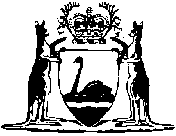 